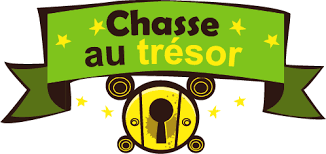 Chasse au trésor – GMF 10Location : Microsoft TeamsLe but de cette activité est de vous introduire à la partie virtuelle de notre cours GMF 10.  C’est très important que vous prenez le temps à bien explorer tous vos taches, et de me laisser savoir si tu as des problèmes AVANT que nous commencions les vraies leçons à la maison.Vos taches : Nommez les 6 catégories dans notre classe virtuelle sur « Microsoft Teams ». (Indice: le premier est « posts »).  Ouvre chaque catégorie pour voir ce que tu trouves. ________________________________________________________________________________________________________________________________________________________________________Dans la catégorie « posts, » dans « général », partage quelque chose que tu aimes OU quelque chose à propos de toi .  Dans la catégorie pour ta groupe (A-L ou M-Z), donne la définition de 1 mot choisi, entre :TauxProportionRapportDécris 3 choses que tu as trouvé dans la catégorie «GMF 10 avec Mme McCleave ».  ________________________________________________________________________________________________________________________________________________________________________Est-ce que tu sais comment envoyer un message dans la catégorie « Chat »? Encerclez ta réponse.OuiNonOu se situe une copie électronique de ton manuel de maths « Les mathématiques au travail 10 »?              ___________________________________________________________________________________Je veux savoir comment ça va avec toi!  (Ceci peut être au sujet d’école ou de ta vie personnel).  Quel est un chose positif ou un chose que tu as aimé du semestre passé?Quel est un chose qui était difficile pour toi le semestre passé?Quel est un but que tu as pour ce semestre?  Est-ce qu’il y a quelque chose extra que vous voulez partager avec moi?      ________________________________________________________________________________________________________________________________________________________________________________________________________________________________________________________________________________________________________________________________________________________________________________________________________________________________________________________________________________________________________________________________________________________________________________________________________________________________________________________________________________________________________________________________________________________________________________________________________________________________________________________________________________________________________________________________________________________________________________________________________________________________________________________________________________________________________________________________________________________________________________________________________________________________________________________________________________________________________________________________________________________________________________________________________________________________________________________________________________________________________________________________________________________________________Prenez une photo de cette page, et l’affiché dans les travaux « Assignments » en Teams.